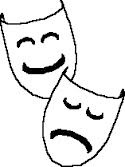 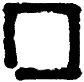 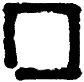 2019 FV Talent ShowHey kids, start practicing your act now and get ready to join your peers for another amazing Talent Show! All students are welcome to participate and shine on stage while having fun and building confidence.Important DatesMandatory Audition - choose one: (All are accepted but note that students must attend one audition to be able to participate. Students bring their lunches to the auditions).Tuesday, February 26th 	11:45 - 1:30 (C-5, Music Room, Lunchtime) Thursday, February 28th 	11:45 - 1:30 (C-6, Art Room, Lunchtime)Rehearsal Dates: (Lunchtime rehearsals are encouraged for feedback and coaching,                       * must attend at least one MU rehearsal).Tuesday March 5th 	11:45 - 1:10  Lunchtime (C-5, Music Room, focus on singers)Tuesday March 12th 	11:45 - 1:10  Lunchtime (C-5, Music Room, focus on dance/gym acts)Tuesday March 19th  	11:45 - 1:30  Lunchtime (C-5, Music Room, focus on comedy/other)*Tuesday, March 26th  	1:15 - 3:30 *After school in MU (All props must be ready, show order)*Tuesday, April 2nd  	1:15 - 3:30 *After school in MU (All props must be ready, show order)Mandatory Dress Rehearsal:Thursday, April 4th  1:00 - 3:25 in MU (*this is a performance for the school classes)Performance Night:Friday, April 5th 	5:00 - 6:00 Dinner (Jaime’s Tacos will be for sale in the courtyard)6:00 - 9:00 Farallone View Talent ShowOnly one performance per child, students cannot be in multiple acts If the act requires recorded music, please bring it to the audition on USB stick. Please note that parent/ guardian participation is mandatory. A SignUpGenius page will be posted a few weeks prior to the show with volunteer slots needed for dress rehearsal and show.*We suggest $5 to $20 per student to cover our show expenses. Please attach to your form.*For after school rehearsals, all students must be checked in by a parent or guardian/designated adult and checked out by a parent/guardian/ designated adult. Once checked-in, students have to stay in the MU until checked out (students are not permitted to wander around campus unsupervised). Auditions and rehearsals can sometimes be lengthy, so be sure your child brings quiet activities and healthy snacks to keep them occupied. MU rehearsal will run in show order (generally by grade with youngest first). Questions? Contact John Lester at: talentshow@johnlestermusic.comTurn in This Form to Main Officeby Thursday, February 14th (no late entries)2019 Farallone View Talent Show Participation Application(Must be completed by ALL performers and submitted by 2/14/19 to Main Office)Performer Name: 	Teacher:	Grade: 	Performing with friends? If yes, please list the names of the people performing with you:Name:_________________________________ Teacher: ________________________Name:_________________________________ Teacher: ________________________Name:_________________________________ Teacher: ________________________Name:_________________________________ Teacher: ________________________Presentation Description: Vocal, Instrumental, Dance, Poetry Reciting, Jokes, Magic, etc. (***Maximum 2 minutes----we can help edit). No lip-syncing. Description: __________________________________________________________Name of Song or Title of Piece: 	**Note: Chosen songs will be listed by John on the bulletin board in hall of the A Building. Songs will be listed as applications are turned in. No repeat songs, first come first serve.Special Needs: Props, Instruments, Music Stand?  	          Will attend Audition Date (check one and write the date in your calendar):__ Tuesday, February 26th 	11:45 - 1:10 Lunchtime (C-5, Music Room) __ Thursday, February 28th  	11:45 - 1:30 Lunchtime (C-6, Art Room)   Parent/Guardian Consent (required):I	will allow my child 	to perform in the Farallone View 2019 Talent Show and will make every effort to get them to the rehearsals and performance on time. I understand that my participation is required and understand that sign-ups will be posted online prior to the show. Please write clearly so we can keep you informed. An email list will be used for all show communication. Thanks!Parent Signature: 		 Parent/Guardian Name: 	Phone: 	 Email: 		Second Contact: 		Phone: 	 Email: 		Show de Talento de FV 2019 ¡Niños, comiencen a practicar su acto ahora y estén listos para acompañar a sus compañeros en el grandioso show de talento!  Todos los alumnos están invitados a participar y brillar en el escenario mientras se divierten y obtienen seguridad en sí.      Fechas ImportantesAudiciones obligatorias – elijan una: (Todas son aceptadas pero sepa que los alumnos deben asistir a una audicion para poder participar. Los alumnos se traerán su almuerzo a las audiciones). martes, 26 de febrero 	11:45 - 1:30 (C-5, salón de música, en el almuerzo) jueves, 28 de febrero 	11:45 - 1:30 (C-6, salón de arte, en el almuerzo)Fechas de ensayos: (Se les sugiere que asistan a los ensayos a la hora del almuerzo para obtener opiniones y sugerencias.)                       * deben asistir por lo menos a un ensayo en el salón de usos múltiples (MU).Martes, 5 de marzo 	11:45 - 1:10  Hora del almuerzo (C-5, enfoquen en los cantantes) Martes, 12 de marzo 	11:45 - 1:10  Hora del almuerzo (C-5, enfoque en el baile/gimnasia) Martes, 19 de marzo  	11:45 - 1:30  Hora del almuerzo (C-5, enfoque en la comedia/otros) *martes, 26 de marzo  	1:15 - 3:30 *Después de las clases en el MU (Todo debe estar listo, en orden)*martes, 2 de abril  	1:15 - 3:30 *Después de las clases en el MU (Todo debe estar listo, en orden)Ensayo obligatorio con vestuario:jueves, 4 de abril  1:00 - 3:25 en el MU (*esta es una presentación para la escuela) Presentación de la noche:viernes, 5 de abril 	5:00 - 6:00 Cena (Jaime venderá tacos en el patio)  6:00 - 9:00 Show de Talento de FVSólo una presentación por cada alumno, no pueden participar en varios actos Si el acto requiere música grabada, por favor tráiganla a la audición en una memoria USB.Tenga en cuenta que la participación del padre/tutor es obligatoria. Una página de SignUpGenius se publicará unas semanas antes del show con fechas y horas en que se necesitarán voluntarios en el ensayo con el vestuario y para la noche del show.  *Sugerimos que den una donación de $5 a $20 por alumno para cubrir los gastos del show. Por favor envíelo junto con su formulario.*En los ensayos después de clases, todos los alumnos deben ser llevados y recogidos por un padre/tutor/adulto designado.Una vez dentro, los alumnos deben quedarse en el salón de usos múltiples (MU) hasta que sean recogidos (los alumnos no tienen permitido caminar alrededor del plantel sin supervisión). Las audiciones y ensayos a veces pueden ser largas, así que asegúrense de que su hijo traiga algunas actividades que pueda hacer en silencio y bocadillos saludables para mantenerlos ocupados. El ensayo en el salón MU será en el orden en que será el show (generalmente por grado, los menores primero).¿Preguntas? Contacte a John Lester en: talentshow@johnlestermusic.comEntreguen este formulario en la oficina             para el jueves, 14 de febrero (no se aceptan después de esta fecha)Aplicación para el Show de Talento de Farallone View 2019 (Todos los participantes Deben completarla y entregarla para el 2/14/19 en la oficina)Nombre del participante: 	Maestra(o):	Grado: 	¿Participarás con amigos? Si sí, pon todos los nombres de los que participarán contigo: Nombre:_________________________________ Maestra: ________________________Nombre:_________________________________ Maestra: ________________________Nombre:_________________________________ Maestra: ________________________Nombre:_________________________________ Maestra: ________________________Descripción de la presentación: vocal, instrumental, baile, recitar poesía, chistes, magia, etc. (***Máximo 2 minutos----podemos ayudar a editar). (No sincronización de labios)Descripción: __________________________________________________________Nombre de la canción o título de la pieza: 	**Aviso: las canciones que elijan serán publicadas por John en el tablero de anuncios en el pasillo del edificio A. las canciones se publicarán como vayan entregando las aplicaciones. No se podrán repetir canciones; el primero que entregue la forma tendrá preferencia. Necesidades especiales: ¿accesorios, instrumentos, atril?  	          Asistiré a la fecha de la audición (marca una y escribe la fecha en tu calendario): __ martes, 26 de febrero 	11:45 - 1:10 hora del almuerzo (C-5) __ jueves, 28 de febrero 	11:45 - 1:30 hora del almuerzo (C-6)   Consentimiento del padre/madre (requisito):Yo	autorizo que mi hijo(a) 	participe en el Show de Talento de Farallone View 2019 y haré todo mi esfuerzo para llevarlo(a) a los ensayos y a la presentación final a tiempo. Yo comprendo que mi participación es requerida y comprendo que las inscripciones se publicarán en línea antes del show. Escriba claramente para que podamos mantenerla(o) informada(o). Se usará una lista de correos electrónicos para cualquier comunicación acerca del show. ¡Gracias!       Firma del padre/madre: 		____   Firma del padre/madre: 	________   Teléfono_____________________________Correo electrónico: ________________________________   Segundo contacto: 		     Teléfono:_______________________ correo electrónico:______________________